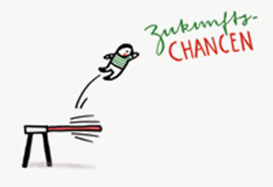 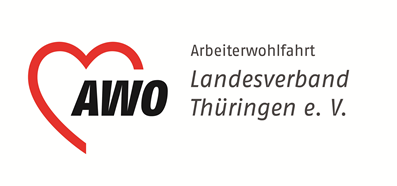 Projektskizze zur  Förderung von Mini-ProjektenAntragsteller*in
Angaben zum Projekt
________________				________________Ort/Datum						Unterschrift des*der Antragsstellers*inKontaktEinrichtung, Gliederung, Verein etc.Name, VornameAnschriftTelefonE-MailProjektbezeichnungProjektbeginn & -endeThemenschwerpunkt(e)Zielgruppe/n(Haupt-, Ehrenamt? Altersspanne? Wie wird die Zielgruppe erreicht? Wie viele Teilnehmende erwarten sie?)Wie ist die Ausgangssituation vor Ort? Gab es einen konkreten Anlass zur Entwicklung des Projektes?Wie ist die Ausgangssituation vor Ort? Gab es einen konkreten Anlass zur Entwicklung des Projektes?Wie ist die Ausgangssituation vor Ort? Gab es einen konkreten Anlass zur Entwicklung des Projektes?Bitte nennen Sie 3 Ziele und beschreiben Sie den Inhalt des Projekts.Bitte nennen Sie 3 Ziele und beschreiben Sie den Inhalt des Projekts.Bitte nennen Sie 3 Ziele und beschreiben Sie den Inhalt des Projekts.Mit welchen Kooperationspartner*innen wollen Sie in Ihrem Projekt zusammenarbeiten? (innerhalb und außerhalb der AWO)Mit welchen Kooperationspartner*innen wollen Sie in Ihrem Projekt zusammenarbeiten? (innerhalb und außerhalb der AWO)Mit welchen Kooperationspartner*innen wollen Sie in Ihrem Projekt zusammenarbeiten? (innerhalb und außerhalb der AWO)Welche Ideen zur Öffentlichkeitsarbeit haben Sie?Welche Ideen zur Öffentlichkeitsarbeit haben Sie?Welche Ideen zur Öffentlichkeitsarbeit haben Sie?Welche Finanzmittel brauchen Sie insgesamt und wofür? (vgl. auch Ausschreibung!)Welche Finanzmittel brauchen Sie insgesamt und wofür? (vgl. auch Ausschreibung!)Welche Finanzmittel brauchen Sie insgesamt und wofür? (vgl. auch Ausschreibung!)Kostenart (konkrete Beschreibung)Kostenart (konkrete Beschreibung)benötigte Mittel  insgesamt in €Summe:Summe:Welche Mittel (max. 500 €) beantragen Sie beim Projekt „ZukunftsChancen“ und wofür?Welche Mittel (max. 500 €) beantragen Sie beim Projekt „ZukunftsChancen“ und wofür?Welche Mittel (max. 500 €) beantragen Sie beim Projekt „ZukunftsChancen“ und wofür?Kostenart (konkrete Beschreibung)Kostenart (konkrete Beschreibung)benötigte Mittel über das Projekt in €Summe:Summe:Welche Unterstützung wünschen Sie sich außerdem durch das Team des Projekts „ZukunftsChancen“?Welche Unterstützung wünschen Sie sich außerdem durch das Team des Projekts „ZukunftsChancen“?Welche Unterstützung wünschen Sie sich außerdem durch das Team des Projekts „ZukunftsChancen“?AWO Landesverband Thüringen e.V.Projekt “ZukunftsChancen“ Ausbau Demokratie fördernder Strukturen bei der AWO ThüringenAWO Landesverband Thüringen e.V.Juri-Gagarin-Ring 68-70 99084 ErfurtTelefon: 0361 - 511 596 -36 E-Mail: awo-toleranz@awo-thueringen.de